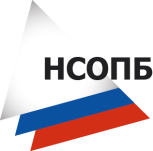 ЭКСПЕРТНАЯ ОРГАНИЗАЦИЯКурского областного отделения Общероссийской общественной организации«Всероссийское добровольное пожарное общество»305014 г. Курск, ул. Карла Маркса, 79(4712) 58-25-60, www.vdpo46.ruЗАЯВКА       - ВПВна проведение сертификации систем и элементов противопожарной защитыв Системе добровольной сертификации НСОПБ_____________________________________________________________________________наименование организации-исполнителя, индивидуального предпринимателя (далее- заявителя)_________________________________________________________________________________________код ОКПО или номер регистрационного документа индивидуального предпринимателя, код ИНН, код КППБанковские реквизиты: ___________________________________________				____________________________________________Юридический адрес: 	____________________________________________         Телефон/факс:		____________________________________________e-mail:			_____________________________________________	Фактический адрес: 	____________________________________________         Телефон/факс:		____________________________________________в лице  ________________________________________________________должность, имя, отчество, фамилия руководителядействующего на основании ________________________________________наименование документа (Устав, Положение и т.п.) просит провести добровольную сертификацию услуги (работы): системы внутреннего противопожарного водопровода				наименование группы (подгруппы, вида) услуги(работы), код ОК002 (ОКУН) и др.количество ПК:____________________________________________________, оказываемой по Методике испытаний внутреннего противопожарного 	          наименование и обозначение документацииводопровода СТО-НСОПБ-24/ВОД							исполнителя (стандарт и др.)на соответствие требованиям 	СП 10.13130.2009				наименование и обозначение нормативных документов               СНИП 2.04.01-85	 по схеме   _____________________________ номер схемы сертификацииЗаявитель обязуется выполнять правила сертификации, действующие в Системе добровольной сертификации НСОПБ. Дополнительные сведения __________________________________________Руководитель организации  ______________ 		      _________________ подпись 			 инициалы, фамилияГлавный бухгалтер               ______________  		      __________________ подпись  			 инициалы, фамилия« ____» ______________________ 201__г.                               М.П.